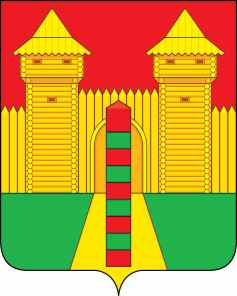 АДМИНИСТРАЦИЯ  МУНИЦИПАЛЬНОГО  ОБРАЗОВАНИЯ «ШУМЯЧСКИЙ   РАЙОН» СМОЛЕНСКОЙ  ОБЛАСТИПОСТАНОВЛЕНИЕот 31.08.2022г. № 398          п. ШумячиВ соответствии с статьями 92, 100 Жилищного кодекса Российской                      Федерации, Положением о порядке управления и распоряжения муниципальной собственностью Шумячского района Смоленской области, утвержденным                      решением Шумячского районного Совета депутатов от 28.02.2018г. № 11, на             основании выписки из протокола заседания комиссии по жилищным вопросам при Администрации муниципального образования «Шумячский район»                       Смоленской области от 20.07.2022г. № 7 Администрация муниципального образования «Шумячский район»                Смоленской областиП О С Т А Н О В Л Я Е Т:                           1. Включить жилое помещение - квартиру, общей площадью 44,3 кв.м., с кадастровым номером 67:15:0320607:75, с кадастровой стоимостью 613937,75 (шестьсот тринадцать тысяч девятьсот тридцать семь) рублей 75 копеек,                        расположенную по адресу: Российская Федерация, Смоленская область,                     Рославльский район, г. Рославль, пер. Дачный 1-й, дом 2А, квартира 39, в                      специализированный жилищный фонд муниципального образования                             «Шумячский район» Смоленской области с отнесением к жилым помещениям для детей-сирот и детей, оставшихся без попечения родителей, лиц из числа                детей-сирот и детей, оставшихся без попечения родителей.          2. Контроль за исполнением настоящего постановления оставляю за собой.И.п. Главы муниципального образования «Шумячский район» Смоленской области                                         Г.А. ВарсановаО включении жилого помещения в специализированный жилищный фонд муниципального образования               «Шумячский район» Смоленской               области с отнесением к жилым                        помещениям для детей-сирот и детей, оставшихся без попечения родителей, лиц из числа детей-сирот и детей, оставшихся без попечения родителей